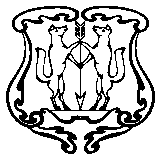 АДМИНИСТРАЦИЯ ГОРОДА ЕНИСЕЙСКАКрасноярского краяРАСПОРЯЖЕНИЕ« 17»    07          2015 г.                     г. Енисейск                                     № 1039-рО внесении изменений в Распоряжение от 01.06.2015 г. № 804-р «О проведении конкурса на разработкуэскизного проекта памятника-скульптурной группы енисейским казакам основателям г. Енисейска»В связи с поступлением заявок граждан на участие в конкурсе на разработку эскизных проектов памятника-скульптурной группы енисейским казакам основателям г. Енисейска после установленного срока - 30 июня, на основании служебной записки секретаря конкурса п. 3.3. положения о порядке и условиях  проведения открытого конкурса на разработку эскизных проектов памятника-скульптурной группы енисейским казакам основателям г. Енисейска читать в следующей редакции:«3.3. Конкурс проводится в четыре этапа:этап (с 25 мая по 25 июля 2015 года) - приём от Соискателей заявок, оформленных согласно приложению к настоящему Положению (далее - Заявка);этап (с 01 июня по 10 сентября 2015 года) - приём от Соискателей эскизных проектов памятников, оформленных с приложением демонстрационных материалов, указанных в п. 3.6 настоящего Положения.этап (с 11 по 15 октября 2015 года) - рассмотрение и оценка Проектов;этап (с 15 по 30 октября 2015 года) - подведение итогов Конкурса, определение победителя».	Контроль за выполнением данного распоряжения возложить на ответственного секретаря открытого конкурса  на разработку эскизного проекта  памятника-скульптурной группы енисейским казакам основателям г. Енисейска ведущего специалиста по охране труда и технике безопасности отдела культуры О.А. Портных.Главы администрации                                                                               А.В. Авдеев